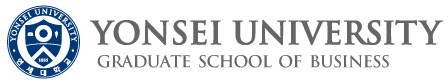 Yonsei GMBA Exchange ApplicationNo.                   I’m applying for an exchange student of Yonsei School of Business. I also pledge I will abide by the regulations which must be followed as an exchange student.                                                 Date:                                                                                                   Student’s Signature:                    NameLast NameStudent IDNameFirst NameStudent IDSchool1st PreferenceSchool2nd PreferenceSchool3rd PreferenceExchange PeriodLanguage TestTypeTOFEL(PBT, CBT, iBT)  /  IELTS  /  etc. (           )     TOFEL(PBT, CBT, iBT)  /  IELTS  /  etc. (           )     TOFEL(PBT, CBT, iBT)  /  IELTS  /  etc. (           )     Language TestScoreDate of the TestAddressPhoneE-mailStatement of Purpose in English (Please use another piece of paper if there is not enough space.)Statement of Purpose in English (Please use another piece of paper if there is not enough space.)Statement of Purpose in English (Please use another piece of paper if there is not enough space.)Statement of Purpose in English (Please use another piece of paper if there is not enough space.)Statement of Purpose in English (Please use another piece of paper if there is not enough space.)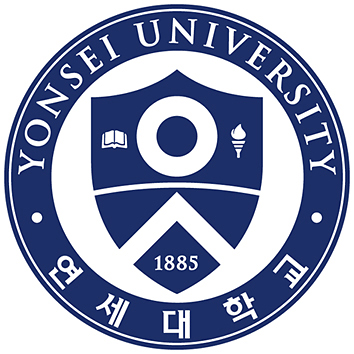 